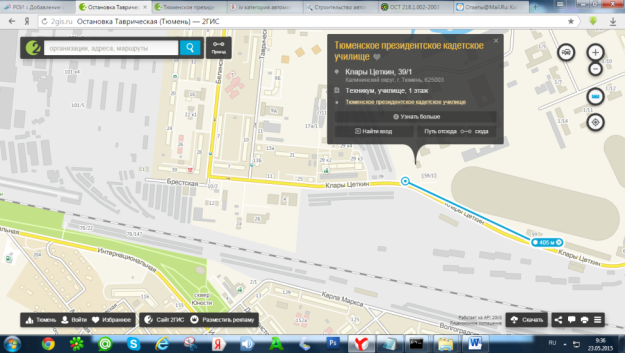 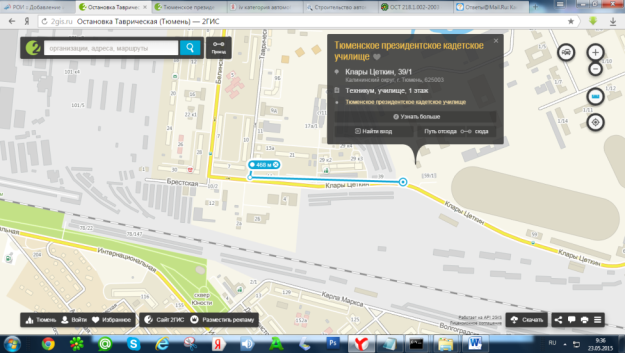 Панорама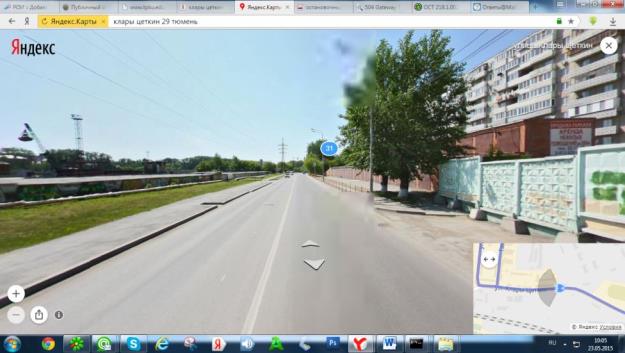 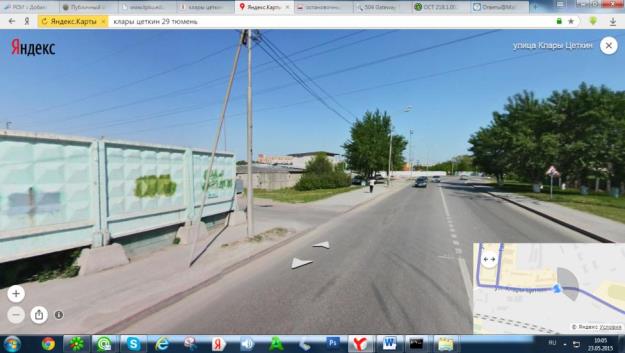 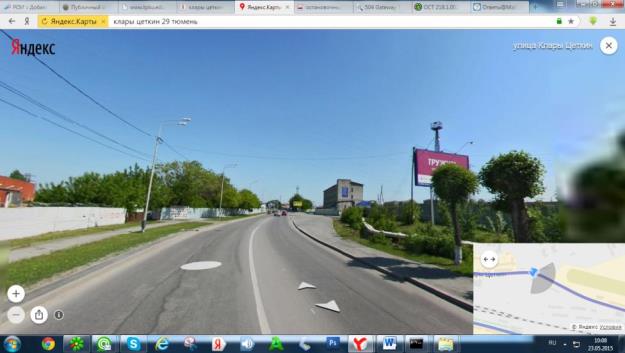 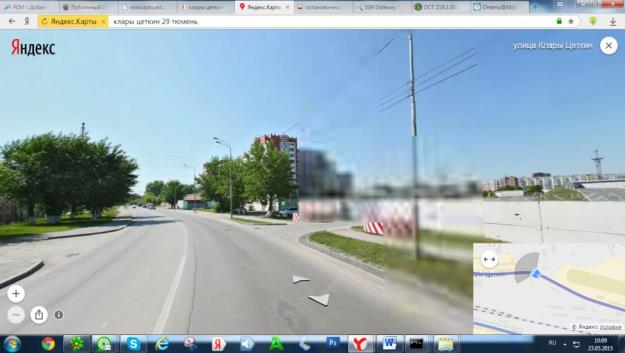 Предлагаю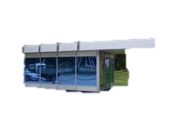 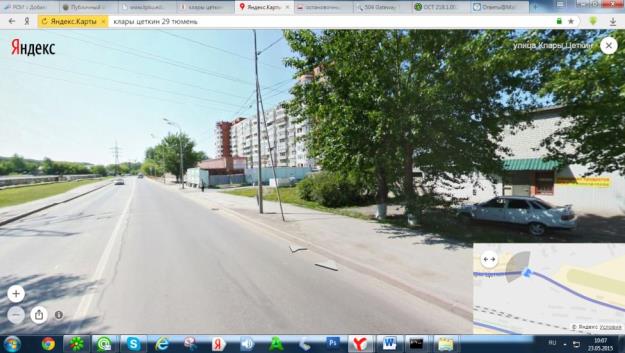 